KARTALLA NÄKYVÄ PUNAINEN VIIVA NÄYTTÄÄ VÄLITUNTIRAJAN.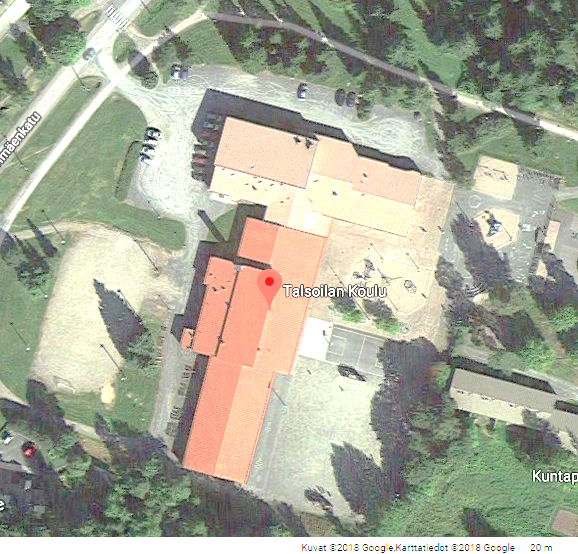 